UTORAK, 8.6.2021. PRIRODA I DRUŠTVO- SVI UČENICIPRECRTAJ SLIČICE OTPADA U KOLONU KOJU PRIPADA.RECIKLIRAJ             PONOVNO UPOTRIJEBI                            SMANJI OTPAD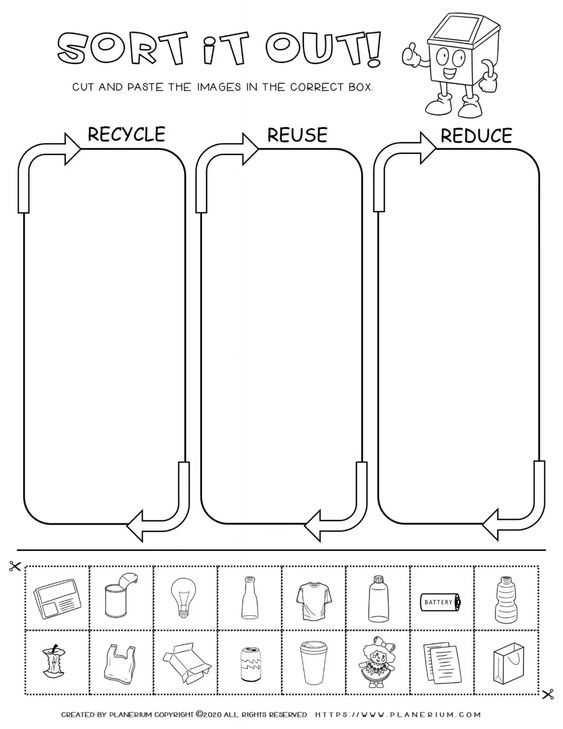 